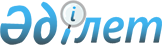 Ұлытау аудандық мәслихатының 2016 жылғы 23 желтоқсандағы VII сессиясының № 67 "2017-2019 жылдарға арналған аудан бюджеті туралы" шешіміне өзгерістер енгізу туралыҚарағанды облысы Ұлытау аудандық мәслихатының 2017 жылғы 10 сәуірдегі IX сессиясының № 81 шешімі. Қарағанды облысының Әділет департаментінде 2017 жылғы 17 сәуірде № 4216 болып тіркелді      Қазақстан Республикасының 2008 жылғы 4 желтоқсандағы Бюджет Кодексіне, Қазақстан Республикасының 2001 жылғы 23 қаңтардағы "Қазақстан Республикасындағы жергілікті мемлекеттік басқару және өзін-өзі басқару туралы" Заңына сәйкес, аудандық мәслихат ШЕШІМ ЕТТІ:

      1. Ұлытау аудандық мәслихатының 2016 жылғы 23 желтоқсандағы VII сессиясының №67 "2017-2019 жылдарға арналған аудан бюджеті туралы" шешіміне (нормативтік құқықтық актілерді мемлекеттік тіркеу Тізілімінде № 4086 болып тіркелген, 2017 жылғы 14 қантардағы "Ұлытау өңірі" №1-2 (6076) газетінде, Қазақстан Республикасы нормативтік құқықтық актілерінің эталондық бақылау банкінде электрондық түрдегі 2017 жылдың 01 ақпанында жарияланған), келесі өзгерістер енгізілсін:

      1 тармақ келесі редакцияда мазмұндалсын:

      "1. 2017-2019 жылдарға арналған аудандық бюджет тиісінше 1, 2 және 3 – қосымшаларға сәйкес, оның ішінде 2017 жылға келесі көлемдерде бекітілсін:

      кірістер – 5 326 352 мың теңге, оның ішінде:

      салықтық түсімдер – 5 261 016 мың теңге;

      салықтық емес түсімдер -4 383 мың теңге;

      негізгі капиталды сатудан түсетін түсімдер - 236 мың теңге;

      трансферттердің түсімдері – 60 717 мың теңге;

      шығындар – 5 637 812 мың теңге;

      таза бюджеттік кредиттеу – 67 080 мың теңге:

      бюджеттік кредиттер –78 281 мың теңге;

      бюджеттік кредиттерді өтеу – 11 201 мың теңге;

       қаржы активтерімен операциялар бойынша сальдо – 40 000 мың теңге:

      қаржы активтерін сатып алу – 40 000 мың теңге;

      мемлекеттің қаржы активтерін сатудан түсетін түсімдер – 0 мың теңге;

       бюджет тапшылығы (профициті) – алу 418 540 мың теңге;

       бюджет тапшылығын қаржыландыру (профицитін пайдалану) – 418 540 мың теңге: 

      қарыздар түсімі – 78 281 мың теңге;

      қарыздарды өтеу – 11 201 мың теңге;

      бюджет қаражаттарының пайдаланылатын қалдықтары – 351 460 мың теңге.";

      5-тармақ келесі редакцияда мазмұндалсын:

      "5. Ұлытау ауданы әкімдігінің 2017 жылға арналған резерві 63312 мың теңге сомасында бекітілсін.";

      көрсетілген шешімге 1, 4, 5, 6 қосымшалары осы шешімге 1, 2, 3, 4 қосымшаларға сәйкес жаңа редакцияда мазмұндалсын.

      2. Осы шешім 2017 жылдың 1 қаңтарынан бастап қолданысқа енгізіледі. 

 2017 жылға арналған аудан бюджеті 2017 жылға арналған аудан бюджетінің құрамында нысаналы трансферттер мен бюджеттік кредиттер 2017 жылға арналған аудан бюджетінің бюджеттік инвестициялық жобаларды іске асыруға бағытталған бағдарламаларының тізбесі 2017 жылға арналған аудан бюджетінің кент, ауылдық округ әкімінің аппараттары арқылы бюджеттік бағдарламаларды асыру бойынша шығындар      Жалғасы


					© 2012. Қазақстан Республикасы Әділет министрлігінің «Қазақстан Республикасының Заңнама және құқықтық ақпарат институты» ШЖҚ РМК
				
      Сессия төрағасы

Ш. Бекетов 

      Аудандық мәслихаттын

      Хатшысы

Т. Сейтжанов
Ұлытау аудандық мәслихатының
IX сессиясының 2017 жылғы
10 сәуірдегі № 81 шешіміне
1 қосымшаҰлытау аудандық мәслихатының
VII сессиясының 2016 жылғы
23 желтоқсандағы № 67 шешіміне
1 қосымшаСанаты

Санаты

Санаты

Санаты

Сома (мың теңге)

Сыныбы

Сыныбы

Сыныбы

Сома (мың теңге)

Ішкі сыныбы 

Ішкі сыныбы 

Сома (мың теңге)

Атауы

Сома (мың теңге)

1

2

3

4

5

І. КІРІСТЕР

5326352 

1 

Салықтық түсімдер

5261016 

01

Табыс салығы

6983 

2 

Жеке табыс салығы

6983 

04

Меншiкке салынатын салықтар

5218721 

1 

Мүлiкке салынатын салықтар

5195383 

3 

Жер салығы

4831 

4 

Көлiк құралдарына салынатын салық

15509 

5 

Бірыңғай жер салығы

2998 

05

Тауарларға, жұмыстарға және қызметтерге салынатын ішкі салықтар

34024 

2 

Акциздер

20 

3 

Табиғи және басқа да ресурстарды пайдаланғаны үшін түсетін түсімдер

32325 

4 

Кәсiпкерлiк және кәсiби қызметтi жүргiзгенi үшiн алынатын алымдар

1679 

08

Заңдық маңызы бар әрекеттерді жасағаны және (немесе) оған уәкілеттігі бар мемлекеттік органдар немесе лауазымды адамдар құжаттар бергені үшін алынатын міндетті төлемдер 

1288 

1 

Мемлекеттік баж

1288 

2

Салықтық емес түсімдер

4383 

01

Мемлекеттік меншіктен түсетін кірістер

4076 

1 

Мемлекеттік кәсіпорындардың таза кірісі бөлігінің түсімдері

229 

5 

Мемлекет меншігіндегі мүлікті жалға беруден түсетін кірістер

3847 

02

Мемлекеттік бюджеттен қаржыландырылатын мемлекеттік мекемелердің тауарларды (жұмыстарды, қызметтерді) өткізуінен түсетін түсімдер

3 

1 

Мемлекеттік бюджеттен қаржыландырылатын мемлекеттік мекемелердің тауарларды (жұмыстарды, қызметтерді) өткізуінен түсетін түсімдер

3 

06

Басқа да салықтық емес түсiмдер

304 

1 

Басқа да салықтық емес түсiмдер

304 

3 

Негізгі капиталды сатудан түсетін түсімдер

236 

01

Мемлекеттік мекемелерге бекітілген мемлекеттік мүлікті сату

113 

1 

Мемлекеттік мекемелерге бекітілген мемлекеттік мүлікті сату

113 

03

Жерді және материалдық емес активтерді сату

123 

1 

Жерді сату

123 

4 

Трансферттердің түсімдері

60717 

02

Мемлекеттік басқарудың жоғары тұрған органдарынан түсетін трансферттер

60717 

2 

Облыстық бюджеттен түсетін трансферттер

60717 

Функционалдық топ

Функционалдық топ

Функционалдық топ

Функционалдық топ

Функционалдық топ

Сома (мың теңге)

 

Кіші функция

Кіші функция

Кіші функция

Кіші функция

Сома (мың теңге)

 

Бюджеттік бағдарламалардың әкімшісі 

Бюджеттік бағдарламалардың әкімшісі 

Бюджеттік бағдарламалардың әкімшісі 

Сома (мың теңге)

 

Бағдарлама 

Бағдарлама 

Сома (мың теңге)

 

Атауы

Сома (мың теңге)

 

1

2

3

4

5

6

II. ШЫҒЫНДАР

5637812

01

Жалпы сипаттағы мемлекеттік қызметтер 

454509

1

Мемлекеттік басқарудың жалпы функцияларын орындайтын өкілді, атқарушы және басқа органдар

385748

112

Аудан (облыстық маңызы бар қала) мәслихатының аппараты

19473

001

Аудан (облыстық маңызы бар қала) мәслихатының қызметін қамтамасыз ету жөніндегі қызметтер

19473

122

Аудан (облыстық маңызы бар қала) әкімінің аппараты

95160

001

Аудан (облыстық маңызы бар қала) әкімінің қызметін қамтамасыз ету жөніндегі қызметтер

93285

003

Мемлекеттік органның күрделі шығыстары

1875

123

Қаладағы аудан, аудандық маңызы бар қала, кент, ауыл, ауылдық округ әкімінің аппараты

271115

001

Қаладағы аудан, аудандық маңызы бар қаланың, кент, ауыл, ауылдық округ әкімінің қызметін қамтамасыз ету жөніндегі қызметтер

268705

022

Мемлекеттік органның күрделі шығыстары

2410

2

Қаржылық қызмет

1101

459

Ауданның (облыстық маңызы бар қаланың) экономика және қаржы бөлімі

1101

003

Салық салу мақсатында мүлікті бағалауды жүргізу

301

010

Жекешелендіру, коммуналдық меншікті басқару, жекешелендіруден кейінгі қызмет және осыған байланысты дауларды реттеу

800

9

Жалпы сипаттағы өзге де мемлекеттік қызметтер 

67660

459

Ауданның (облыстық маңызы бар қаланың) экономика және қаржы бөлімі

35352

001

Ауданның (облыстық маңызы бар қаланың) экономикалық саясаттын қалыптастыру мен дамыту, мемлекеттік жоспарлау, бюджеттік атқару және коммуналдық меншігін басқару саласындағы мемлекеттік саясатты іске асыру жөніндегі қызметтер

34617

015

Мемлекеттік органның күрделі шығыстары

735

492

Ауданның (облыстық маңызы бар қаланың) тұрғын үй-коммуналдық шаруашылығы, жолаушылар көлігі, автомобиль жолдары және тұрғын үй инспекциясы бөлімі

20479

001

Жергілікті деңгейде тұрғын үй-коммуналдық шаруашылық, жолаушылар көлігі, автомобиль жолдары және тұрғын үй инспекциясы саласындағы мемлекеттік саясатты іске асыру жөніндегі қызметтер

20479

494

Ауданның (облыстық маңызы бар қаланың) кәсіпкерлік және өнеркәсіп бөлімі

11829

001

Жергілікті деңгейде кәсіпкерлікті және өнеркәсіпті дамыту саласындағы мемлекеттік саясатты іске асыру жөніндегі қызметтер

11829

02

Қорғаныс

44643

1

Әскери мұқтаждар

9443

122

Аудан (облыстық маңызы бар қала) әкімінің аппараты

9443

005

Жалпыға бірдей әскери міндетті атқару шеңберіндегі іс-шаралар

9443

2

Төтенше жағдайлар жөнiндегi жұмыстарды ұйымдастыру

35200

122

Аудан (облыстық маңызы бар қала) әкімінің аппараты

35200

006

Аудан (облыстық маңызы бар қала) ауқымындағы төтенше жағдайлардың алдын алу және оларды жою

35200

03

Қоғамдық тәртіп, қауіпсіздік, құқықтық, сот, қылмыстық-атқару қызметі

210

9

Қоғамдық тәртіп және қауіпсіздік саласындағы басқа да қызметтер

210

492

Ауданның (облыстық маңызы бар қаланың) тұрғын үй-коммуналдық шаруашылығы, жолаушылар көлігі, автомобиль жолдары және тұрғын үй инспекциясы бөлімі

210

021

Елдi мекендерде жол қозғалысы қауiпсiздiгін қамтамасыз ету

210

04

Білім беру

2027855

1

Мектепке дейiнгi тәрбие және оқыту

276990

464

Ауданның (облыстық маңызы бар қаланың) білім бөлімі

276990

009

Мектепке дейінгі тәрбие мен оқыту ұйымдарының қызметін қамтамасыз ету

61717

040

Мектепке дейінгі білім беру ұйымдарында мемлекеттік білім беру тапсырысын іске асыруға

215273

2

Бастауыш, негізгі орта және жалпы орта білім беру

1651237

464

Ауданның (облыстық маңызы бар қаланың) білім бөлімі

1615787

003

Жалпы білім беру

1565868

006

Балаларға қосымша білім беру 

49919

465

Ауданның (облыстық маңызы бар қаланың) дене шынықтыру және спорт бөлімі

23629

017

Балалар мен жасөспірімдерге спорт бойынша қосымша білім беру

23629

467

Ауданның (облыстық маңызы бар қаланың) құрылыс бөлімі

11821

024

Бастауыш, негізгі орта және жалпы орта білім беру объектілерін салу және реконструкциялау

11821

9

Бiлiм беру саласындағы өзге де қызметтер

99628

464

Ауданның (облыстық маңызы бар қаланың) білім бөлімі

99628

001

Жергілікті деңгейде білім беру саласындағы мемлекеттік саясатты іске асыру жөніндегі қызметтер

15199

005

Ауданның (облыстық маңызы бар қаланың) мемлекеттік білім беру мекемелер үшін оқулықтар мен оқу-әдiстемелiк кешендерді сатып алу және жеткізу

22000

015

Жетім баланы (жетім балаларды) және ата-аналарының қамқорынсыз қалған баланы (балаларды) күтіп-ұстауға қамқоршыларға (қорғаншыларға) ай сайынға ақшалай қаражат төлемі 

2219

067

Ведомстволық бағыныстағы мемлекеттік мекемелерінің және ұйымдарының күрделі шығыстары

60210

06

Әлеуметтiк көмек және әлеуметтiк қамсыздандыру

175015

1

Әлеуметтік қамсыздандыру

14415

451

Ауданның (облыстық маңызы бар қаланың) жұмыспен қамту және әлеуметтік бағдарламалар бөлімі

14415

005

Мемлекеттiк атаулы әлеуметтiк көмек

1900

016

18 жасқа дейінгі балаларға мемлекеттік жәрдемақылар

6300

025

"Өрлеу" жобасы бойынша келісілген қаржылай көмекті енгізу

6215

2

Әлеуметтік көмек

137530

451

Ауданның (облыстық маңызы бар қаланың) жұмыспен қамту және әлеуметтік бағдарламалар бөлімі

137530

002

Жұмыспен қамту бағдарламасы

43957

004

Ауылдық жерлерде тұратын денсаулық сақтау, білім беру, әлеуметтік қамтамасыз ету, мәдениет, спорт және ветеринар мамандарына отын сатып алуға Қазақстан Республикасының заңнамасына сәйкес әлеуметтік көмек көрсету

8800

006

Тұрғын үйге көмек көрсету

2420

007

Жергiлiктi өкiлеттi органдардың шешiмi бойынша мұқтаж азаматтардың жекелеген топтарына әлеуметтiк көмек

15150

010

Үйден тәрбиеленіп оқытылатын мүгедек балаларды материалдық қамтамасыз ету

436

014

Мұқтаж азаматтарға үйде әлеуметтік көмек көрсету

40751

017

Мүгедектерді оңалту жеке бағдарламасына сәйкес, мұқтаж мүгедектерді міндетті гигиеналық құралдармен және ымдау тілі мамандарының қызмет көрсетуін, жеке көмекшілермен қамтамасыз ету

9864

023

Жұмыспен қамту орталықтарының қызметін қамтамасыз ету

16152

9

Әлеуметтiк көмек және әлеуметтiк қамтамасыз ету салаларындағы өзге де қызметтер

23070

451

Ауданның (облыстық маңызы бар қаланың) жұмыспен қамту және әлеуметтiк бағдарламалар бөлiмi

23070

001

Жергілікті деңгейде халық үшін әлеуметтік бағдарламаларды жұмыспен қамтуды қамтамасыз етуді іске асыру саласындағы мемлекеттік саясатты іске асыру жөніндегі қызметтер 

19524

011

Жәрдемақыларды және басқа да әлеуметтік төлемдерді есептеу, төлеу мен жеткізу бойынша қызметтерге ақы төлеу

490

021

Мемлекеттік органның күрделі шығыстары

950

050

Қазақстан Республикасында мүгедектердің құқықтарын қамтамасыз ету және өмір сүру сапасын жақсарту жөніндегі 2012 - 2018 жылдарға арналған іс-шаралар жоспарын іске асыру

2106

07

Тұрғын үй-коммуналдық шаруашылық

863114

1

Тұрғын үй шаруашылығы

131479

467

Ауданның (облыстық маңызы бар қаланың) құрылыс бөлімі

131479

003

Коммуналдық тұрғын үй қорының тұрғын үйін жобалау және (немесе) салу, реконструкциялау

29588

004

Инженерлік-коммуникациялық инфрақұрылымды жобалау, дамыту және (немесе) жайластыру

101891

2

Коммуналдық шаруашылық

533610

123

Қаладағы аудан, аудандық маңызы бар қала, кент, ауыл, ауылдық округ әкімінің аппараты

37406

014

Елді мекендерді сумен жабдықтауды ұйымдастыру 

37406

467

Ауданның (облыстық маңызы бар қаланың) құрылыс бөлімі

496204

005

Коммуналдық шаруашылығын дамыту

450000

006

Сумен жабдықтау және су бұру жүйесін дамыту

46204

3

Елді-мекендерді көркейту

198025

123

Қаладағы аудан, аудандық маңызы бар қала, кент, ауыл, ауылдық округ әкімінің аппараты

36021

008

Елді мекендердегі көшелерді жарықтандыру

16863

009

Елді мекендердің санитариясын қамтамасыз ету

3500

011

Елді мекендерді абаттандыру мен көгалдандыру

15658

492

Ауданның (облыстық маңызы бар қаланың) тұрғын үй-коммуналдық шаруашылығы, жолаушылар көлігі, автомобиль жолдары және тұрғын үй инспекциясы бөлімі

162004

015

Елді мекендердегі көшелерді жарықтандыру

162004

08

Мәдениет, спорт, туризм және ақпараттық кеңістік

567868

1

Мәдениет саласындағы қызмет

394255

455

Ауданның (облыстық маңызы бар қаланың) мәдениет және тілдерді дамыту бөлімі

279255

003

Мәдени-демалыс жұмысын қолдау

279255

467

Ауданның (облыстық маңызы бар қаланың) құрылыс бөлімі

115000

011

Мәдениет объектілерін дамыту

115000

2

Спорт

30299

465

Ауданның (облыстық маңызы бар қаланың) дене шынықтыру және спорт бөлімі

30299

001

Жергілікті деңгейде дене шынықтыру және спорт саласындағы мемлекеттік саясатты іске асыру жөніндегі қызметтер

21746

004

Мемлекеттік органның күрделі шығыстары

2121

006

Аудандық (облыстық маңызы бар қалалық) деңгейде спорттық жарыстар өткізу

2387

007

Әртүрлі спорт түрлері бойынша аудан (облыстық маңызы бар қала) құрама командаларының мүшелерін дайындау және олардың облыстық спорт жарыстарына қатысуы

4045

3

Ақпараттық кеңістік

71152

455

Ауданның (облыстық маңызы бар қаланың) мәдениет және тілдерді дамыту бөлімі

46152

006

Аудандық (қалалық) кітапханалардың жұмыс істеуі

45552

007

Мемлекеттiк тiлдi және Қазақстан халқының басқа да тiлдерін дамыту

600

456

Ауданның (облыстық маңызы бар қаланың) ішкі саясат бөлімі

25000

002

Мемлекеттік ақпараттық саясат жүргізу жөніндегі қызметтер

25000

9

Мәдениет, спорт, туризм және ақпараттық кеңістікті ұйымдастыру жөніндегі өзге де қызметтер

72162

455

Ауданның (облыстық маңызы бар қаланың) мәдениет және тілдерді дамыту бөлімі

43627

001

Жергілікті деңгейде тілдерді және мәдениетті дамыту саласындағы мемлекеттік саясатты іске асыру жөніндегі қызметтер

9122

032

Ведомстволық бағыныстағы мемлекеттік мекемелерінің және ұйымдарының күрделі шығыстары

34505

456

Ауданның (облыстық маңызы бар қаланың) ішкі саясат бөлімі

28535

001

Жергілікті деңгейде ақпарат, мемлекеттілікті нығайту және азаматтардың әлеуметтік сенімділігін қалыптастыру саласында мемлекеттік саясатты іске асыру жөніндегі қызметтер

15317

003

Жастар саясаты саласында іс-шараларды іске асыру

13145

006

Мемлекеттік органның күрделі шығыстары

73

10

Ауыл, су, орман, балық шаруашылығы, ерекше қорғалатын табиғи аумақтар, қоршаған ортаны және жануарлар дүниесін қорғау, жер қатынастары

184153

1

Ауыл шаруашылығы

148028

462

Ауданның (облыстық маңызы бар қаланың) ауыл шаруашылығы бөлімі

16055

001

Жергілікте деңгейде ауыл шаруашылығы саласындағы мемлекеттік саясатты іске асыру жөніндегі қызметтер

16055

467

Ауданның (облыстық маңызы бар қаланың) құрылыс бөлімі

2000

010

Ауыл шаруашылығы объектілерін дамыту

2000

473

Ауданның (облыстық маңызы бар қаланың) ветеринария бөлімі

129973

001

Жергілікті деңгейде ветеринария саласындағы мемлекеттік саясатты іске асыру жөніндегі қызметтер

16378

005

Мал көмінділерінің (биотермиялық шұңқырлардың) жұмыс істеуін қамтамасыз ету

4000

007

Қаңғыбас иттер мен мысықтарды аулауды және жоюды ұйымдастыру

1000

008

Алып қойылатын және жойылатын ауру жануарлардың, жануарлардан алынатын өнімдер мен шикізаттың құнын иелеріне өтеу

8000

009

Жануарлардың энзоотиялық аурулары бойынша ветеринариялық іс-шараларды жүргізу

2645

010

Ауыл шаруашылығы жануарларын сәйкестендіру жөнiндегi iс-шараларды өткізу

1573

011

Эпизоотияға қарсы іс-шаралар жүргізу

96377

6

Жер қатынастары

24693

463

Ауданның (облыстық маңызы бар қаланың) жер қатынастары бөлімі

24693

001

Аудан (облыстық манызы бар қала) аумағында жер қатынастарын реттеу саласындағы мемлекеттік саясатты іске асыру жөніндегі қызметтер

14693

004

Жердi аймақтарға бөлу жөнiндегi жұмыстарды ұйымдастыру

10000

9

Ауыл, су, орман, балық шаруашылығы, қоршаған ортаны қорғау және жер қатынастары саласындағы басқа да қызметтер

11432

459

Ауданның (облыстық маңызы бар қаланың) экономика және қаржы бөлімі

11432

099

Мамандарға әлеуметтік көмек көрсету жөніндегі шараларды іске асыру

11432

11

Өнеркәсіп, сәулет, қала құрылысы және құрылыс қызметі 

62342

2

 Сәулет, қала құрылысы және құрылыс қызметі 

62342

467

Ауданның (облыстық маңызы бар қаланың) құрылыс бөлімі

42659

001

Жергілікті деңгейде құрылыс саласындағы мемлекеттік саясатты іске асыру жөніндегі қызметтер

42609

017

Мемлекеттік органның күрделі шығыстары

50

468

Ауданның (облыстық маңызы бар қаланың) сәулет және қала құрылысы бөлімі

19683

001

Жергілікті деңгейде сәулет және қала құрылысы саласындағы мемлекеттік саясатты іске асыру жөніндегі қызметтер

12980

003

Аудан аумағында қала құрылысын дамыту схемаларын және елді мекендердің бас жоспарларын әзірлеу

6608

004

Мемлекеттік органның күрделі шығыстары

95

12

Көлік және коммуникация

74397

1

Автомобиль көлігі

74397

123

Қаладағы аудан, аудандық маңызы бар қала, кент, ауыл, ауылдық округ әкімінің аппараты

55674

013

Аудандық маңызы бар қалаларда, кенттерде, ауылдарда, ауылдық округтерде автомобиль жолдарының жұмыс істеуін қамтамасыз ету

55674

492

Ауданның (облыстық маңызы бар қаланың) тұрғын үй-коммуналдық шаруашылығы, жолаушылар көлігі, автомобиль жолдары және тұрғын үй инспекциясы бөлімі

18723

023

Автомобиль жолдарының жұмыс істеуін қамтамасыз ету

18723

13

Басқалар

89418

9

Басқалар

89418

123

Қаладағы аудан, аудандық маңызы бар қала, кент, ауыл, ауылдық округ әкімінің аппараты

26106

040

Өңірлерді дамытудың 2020 жылға дейінгі бағдарламасы шеңберінде өңірлерді экономикалық дамытуға жәрдемдесу бойынша шараларды іске асыру

26106

459

Ауданның (облыстық маңызы бар қаланың) экономика және қаржы бөлімі

63312

012

Ауданның (облыстың маңызы бар қаланың) жергілікті атқарушы органының резерві

63312

15

Трансферттер

1094288

1

Трансферттер

1094288

459

Ауданның (облыстық маңызы бар қаланың) экономика және қаржы бөлімі

1094288

006

Нысаналы пайдаланылмаған (толық пайдаланылмаған) трансферттерді қайтару

3753

007

Бюджеттік алып қоюлар 

1052005

051

Жергілікті өзін-өзі басқару органдарына берілетін трансферттер

25000

054

Қазақстан Республикасының Ұлттық қорынан берілетін нысаналы трансферт есебінен республикалық бюджеттен бөлінген пайдаланылмаған (түгел пайдаланылмаған) нысаналы трансферттердің сомасын қайтару

13530

III. Таза бюджеттік кредиттеу 

67080

Бюджеттік кредиттер

78281

10

Ауыл, су, орман, балық шаруашылығы, ерекше қорғалатын табиғи аумақтар, қоршаған ортаны және жануарлар дүниесін қорғау, жер қатынастары

78281

9

Ауыл, су, орман, балық шаруашылығы, қоршаған ортаны қорғау және жер қатынастары саласындағы басқа да қызметтер

78281

459

Ауданның (облыстық маңызы бар қаланың) экономика және қаржы бөлімі

78281

018

Мамандарды әлеуметтік қолдау шараларын іске асыру үшін бюджеттік кредиттер

78281

Санаты

Санаты

Санаты

Санаты

Санаты

Сыныбы

Сыныбы

Сыныбы

Сыныбы

Ішкі сыныбы 

Ішкі сыныбы 

Ішкі сыныбы 

Атауы

Атауы

1

2

3

4

5

Бюджеттік кредиттерді өтеу

11201

5

Бюджеттік кредиттерді өтеу

11201

01

Бюджеттік кредиттерді өтеу

11201

1

Мемлекеттік бюджеттен берілген бюджеттік кредиттерді өтеу

11201

Функционалдық топ 

Функционалдық топ 

Функционалдық топ 

Функционалдық топ 

Функционалдық топ 

Кіші функция

Кіші функция

Кіші функция

Кіші функция

Бюджеттік бағдарламалардың әкімшісі 

Бюджеттік бағдарламалардың әкімшісі 

Бюджеттік бағдарламалардың әкімшісі 

Бағдарлама 

Бағдарлама 

Атауы

1

2

3

4

5

IV. Қаржы активтерімен операциялар бойынша сальдо

40000

Функционалдық топ 

Функционалдық топ 

Функционалдық топ 

Функционалдық топ 

Функционалдық топ 

Функционалдық топ 

Кіші функция

Кіші функция

Кіші функция

Кіші функция

Кіші функция

Бюджеттік бағдарламалардың әкімшісі 

Бюджеттік бағдарламалардың әкімшісі 

Бюджеттік бағдарламалардың әкімшісі 

Бюджеттік бағдарламалардың әкімшісі 

Бағдарлама 

Бағдарлама 

Бағдарлама 

Атауы

Атауы

1

2

3

4

4

5

Қаржылық активтерін сатып алу

40000

13

Басқалар

40000

9

Басқалар

40000

459

Ауданның (облыстық маңызы бар қаланың) экономика және қаржы бөлімі

40000

014

014

Заңды тұлғалардың жарғылық капиталын қалыптастыру немесе ұлғайту

40000

Санаты

Санаты

Санаты

Санаты

Сыныбы

Сыныбы

Сыныбы

Ішкі сыныбы 

Ішкі сыныбы 

Атауы

1

2

3

4

Мемлекеттің қаржы активтерін сатудан түсетін түсімдер

0

0

Атауы

Атауы

Атауы

Атауы

Атауы

1

1

1

1

1

V. Бюджет тапшылығы (профициті) 

-418540

VI. Бюджет тапшылығын қаржыландыру (профицитін пайдалану) 

418540

Санаты

Санаты

Санаты

Санаты

Сыныбы

Сыныбы

Сыныбы

Ішкі сыныбы 

Ішкі сыныбы 

 Атауы

1

2

3

4

Қарыздар түсімдері

78281

7

Қарыздар түсімдері

78281

01

Мемлекеттік ішкі қарыздар 

78281

2

Қарыз алу келісім-шарттары

78281

Функционалдық топ 

Функционалдық топ 

Функционалдық топ 

Функционалдық топ 

Функционалдық топ 

Кіші функция

Кіші функция

Кіші функция

Кіші функция

Бюджеттік бағдарламалардың әкімшісі

Бюджеттік бағдарламалардың әкімшісі

Бюджеттік бағдарламалардың әкімшісі

Бағдарлама 

Бағдарлама 

Атауы

1

2

3

4

5

Қарыздарды өтеу

11201

16

Қарыздарды өтеу

11201

1

Қарыздарды өтеу

11201

459

Ауданның (облыстық маңызы бар қаланың) экономика және қаржы бөлімі

11201

005

Жергілікті атқарушы органның жоғары тұрған бюджет алдындағы борышын өтеу

11201

Санаты

Санаты

Санаты

Санаты

Сыныбы

Сыныбы

Сыныбы

Ішкі сыныбы

Ішкі сыныбы

Атауы

1

2

3

4

Бюджет қаражаттарының пайдаланылатын қалдықтары

351460

Ұлытау аудандық мәслихатының
IX сессиясының 2017 жылғы
10 сәуірдегі № 81 шешіміне
2 қосымшаҰлытау аудандық мәслихатының
VII сессиясының 2016 жылғы
23 желтоқсандағы № 67 шешіміне
4 қосымшаАтауы

Сомасы, мың теңге

1

2

Барлығы

138998

Ағымдағы нысаналы трансферттер

60717

Бюджеттік кредиттер

78281

оның ішінде:

Ағымдағы нысаналы трансферттер

60717

Қазақстан Республикасында мүгедектердің құқықтарын қамтамасыз ету және өмір сүру сапасын жақсарту жөніндегі 2012-2018 жылдарға арналған іс-шаралар жоспарын іске асыруға 

2106

Алып қойылатын және жойылатын ауру жануарлардың, жануарлардан алынатын өнімдер мен шикізаттың құнын иелеріне өтеу

9950

Өрлеу жобасы бойынша келісілген қаржылай көмекті енгізуге 

3847

Тілдік курстар бойынша тағылымдамадан өткен мұғалімдерге және оқу кезеңінде негізгі қызметкерді алмастырғаны үшін мұғалімдерге қосымша ақы төлеуге 

2982

Нәтижелі жұмыспен қамтуды және жаппай кәсіпкерлікті дамыту бағдарламасы шеңберінде еңбек нарығын дамытуға 

3956

Білім беру нысандарының материалдық-техникалық базасын нығайтуға және жөндеу жүргізуге

4000

Цифрлық білім беру инфрақұрылымын құруға

25730

Мұғалімдердің біліктілігін арттыруға және қайта даярлауға 

1000

Вакцинация бойынша қызметтер көрсету, ветеринариялық препараттарды сақтау және тасымалдау аудандардың бюджеттеріне берілетін ағымдағы нысаналы трансферт 

2645

Нәтижелі жұмыспен қамтуды және жаппай дамыту бағдарламасы шеңберінде кадрлардың біліктілігін арттыру, даярлау және қайта даярлау аудандардың бюджеттеріне берілетін ағымдағы нысаналы трансферт 

4501

Бюджеттік кредиттер

78281

Мамандарды әлеуметтік қолдау шараларын іске асыру үшін жергілікті атқарушы органдарға берілетін бюджеттік кредиттер 

78281

Ұлытау аудандық мәслихатының
IX сессиясының 2017 жылғы
10 сәуірдегі № 81 шешіміне
3 қосымшаҰлытау аудандық мәслихатының
VII сессиясының 2016 жылғы
23 желтоқсандағы № 67 шешіміне
5 қосымшаФункционалдық топ

Функционалдық топ

Функционалдық топ

Функционалдық топ

Функционалдық топ

Функционалдық топ

Кіші функция

 

Кіші функция

 

Кіші функция

 

Кіші функция

 

Кіші функция

 

Бюджеттік бағдарламалардың әкімшісі

 

Бюджеттік бағдарламалардың әкімшісі

 

Бюджеттік бағдарламалардың әкімшісі

 

Бюджеттік бағдарламалардың әкімшісі

 

Сома

Сома

Бағдарлама 

Бағдарлама 

(мың теңге)

Атауы

(мың теңге)

1

2

3

4

4

5

6

Барлығы:

756504

04

Білім беру

11821

2

Бастауыш, негізгі орта және жалпы орта білім беру

11821

467

Ауданның (облыстық маңызы бар қаланың) құрылыс бөлімі

11821

024

024

Бастауыш, негізгі орта және жалпы орта білім беру объектілерін салу және реконструкциялау

11821

07

Тұрғын үй - коммуналдық шаруашылық

627683

1

Тұрғын үй шаруашылығы

131479

467

Ауданның (облыстық маңызы бар қаланың) құрылыс бөлімі

131479

003

003

Коммуналдық тұрғын үй қорының тұрғын үйін жобалау және (немесе) салу, реконструкциялау

29588

004

004

Инженерлік-коммуникациялық инфрақұрылымды жобалау, дамыту және (немесе) жайластыру

101891

2

Коммуналдық шаруашылық

496204

467

Ауданның (облыстық маңызы бар қаланың) құрылыс бөлімі

496204

005

005

Коммуналдық шаруашылығын дамыту

450000

006

006

Сумен жабдықтау және су бұру жүйесін дамыту

46204

08

Мәдениет, спорт, туризм және ақпараттық кеңістік

115000

1

Мәдениет саласындағы қызмет

115000

467

Ауданның (облыстық маңызы бар қаланың) құрылыс бөлімі

115000

011

011

Мәдениет объектілерін дамыту

115000

10

Ауыл, су, орман, балық шаруашылығы, ерекше қорғалатын табиғи аумақтар, қоршаған ортаны және жануарлар дүниесін қорғау, жер қатынастары

2000

1

Ауыл шаруашылығы

2000

467

Ауданның (облыстық маңызы бар қаланың) құрылыс бөлімі

2000

010

010

Ауыл шаруашылығы объектілерін дамыту

2000

Ұлытау аудандық мәслихатының
IX сессиясының 2017 жылғы
10 сәуірдегі № 81 шешіміне
4 қосымшаҰлытау аудандық мәслихатының
VII сессиясының 2016 жылғы
23 желтоқсандағы № 67 шешіміне
6 қосымшаАтауы

Барлығы

Жезді кенті округі

Ақтас кенті округі

Қарсақпай кенті округі

Қаракеңгір ауылдық округі

Амангелді ауылдық округі

Шеңбер ауылдық округі

426322

104734

18624

26963

19800

17716

15907

Қаладағы аудан, аудандық маңызы бар қаланың, кент, ауыл, ауылдық округәкімінің қызметін қамтамасыз ету жөніндегі қызметтер

268705

46719

14654

20857

16108

14519

12607

Мемлекеттік органның күрделі шығындары 

2410

791

0

0

292

0

0

Елді мекендерді сумен жабдықтау ұйымдастыру

37406

6650

2570

0

2500

2600

2500

Елді мекендердегі көшелерді жарықтандыру

16863

4500

400

900

900

450

600

Елді мекендерді абаттандыру мен көгалдандыру

15658

200

0

0

0

147

200

Елді мекендердің санитариясын қамтамасыз ету

3500

2500

0

0

0

0

0

Аудандық маңызы бар қалаларда, кенттерде, ауылдарда, ауылдық округтерде автомобиль жолдарының жұмыс істеуін қамтамасыз ету

55674

41674

1000

0

0

0

0

Өңірлерді дамытудың 2020 жылға дейінгі бағдарламасы шеңберінде өңірлерді экономикалық дамытуға жәрдемдесу бойынша шараларды іске асыру

26106

1700

0

5206

0

0

0

Егінді ауылдық округі

Алғабас ауылдық округі

Мибұлақ ауылдық округі

Сарысу ауылдық округі

Ұлытау ауылдық округі. 

Жангелді ауылдық округі

Борсеңгір ауылдық округі

Терісаққан ауылдық округі

Қоскөл ауылдық округі

14266

17425

19910

18321

74357

19524

16529

12841

29405

13566

13981

16168

13418

21422

16130

13258

11539

23759

0

169

441

0

25

95

0

102

495

0

2000

2301

2703

5299

2744

2435

800

2304

500

1000

700

800

3000

400

713

300

1700

200

275

300

400

13211

155

123

100

347

0

0

0

1000

0

0

0

0

0

0

0

0

0

13000

0

0

0

0

0

0

0

0

18400

0

0

0

800

